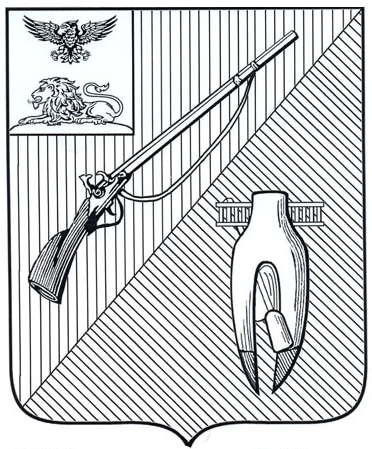 УПРАВЛЕНИЕ ОБРАЗОВАНИЯадминистрации Старооскольскогогородского округа Белгородской областиПРИКАЗ«28» февраля 2019 года                                                                               №  289О проведении муниципального этапа Всероссийского конкурса детско-юношеского творчества по пожарной безопасности «Неопалимая Купина»С целью формирования и закрепления навыков грамотного поведения в условиях пожара и других чрезвычайных ситуациях, воспитания гражданской ответственности в области пожарной безопасности, на основании информационного письма  департамента образования Белгородской области от 14 февраля 2019 года №9-09/14/0803 «О направлении информации», Положения о региональном этапе Всероссийского конкурса детско-юношеского творчества по пожарной безопасности «Неопалимая Купина», утвержденном департаментом образования Белгородской области и Белгородским региональным отделением Общероссийской общественной организации «Всероссийское добровольное пожарное общество»,п р и к а з ы в а ю:1. Провести в период с 04 марта по 05 апреля 2019 года муниципальный этап Всероссийского конкурса детско-юношеского творчества по пожарной безопасности «Неопалимая Купина» (далее – Конкурс).2. Утвердить положение о проведении муниципального этапа Конкурса (приложение №1).3. Утвердить состав оргкомитета с правами жюри муниципального этапа Конкурса (приложение №2).4. Ответственность за подготовку и проведение Конкурса возложить на МБОУ «ЦО «Перспектива» (Часовских М.А.).5. Руководителям образовательных организаций:5.1. Организовать участие обучающихся в Конкурсе;5.2. Направить заявки и конкурсные работы в срок до 22 марта 2019 года в МБОУ «ЦО «Перспектива».6.  Контроль за исполнением настоящего приказа возложить на заместителя начальника управления образования администрации Старооскольского городского округа  Илюк Л.В.Начальник управления образования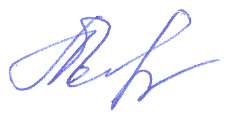 администрации Старооскольскогогородского округа  							        А.В. Боева	Какуева Д.А., 221262Часовских М.А., 241640Положениео проведении муниципального этапа Всероссийского конкурса детско-юношеского творчества по пожарной безопасности «Неопалимая Купина»1. Общие положения1.1. Настоящее Положение устанавливает порядок и условия проведения муниципального этапа Всероссийского конкурса детско-юношеского творчества по пожарной безопасности «Неопалимая Купина» (далее – Конкурс).1.2. Положение определяет место, сроки, требования к составу участников Конкурса и предоставлению материалов, отбор победителей и призёров Конкурса. 1.3. Организаторами Конкурса являются управление образования администрации Старооскольского городского округа, МБОУ «Центр образования «Перспектива», Старооскольское городское отделение Белгородского регионального отделения Общероссийской общественной организации «Всероссийское добровольное пожарное общество». 2. Цель и задачи КонкурсаКонкурс проводится с целью формирования и закрепления навыков грамотного поведения в условиях пожара и других чрезвычайных ситуациях, воспитания гражданской ответственности в области пожарной безопасности, осуществления противопожарной пропаганды и активизации инициативы обучающихся в творческую деятельность по пожарной безопасности.Задачи:создание условий для творческой самореализации детей и подростков, развитие их творческого потенциала;пропаганда безопасного образа жизни среди детей и юношества;содействие в профессиональной ориентации детей и подростков, популяризация профессии пожарного.3. Участники КонкурсаВ Конкурсе принимают участие воспитанники детских садов, обучающиеся общеобразовательных организаций и организаций дополнительного образования.   	Участники Конкурса подразделяются на 4 возрастные группы:до 7 лет (включительно);8 – 10 лет (включительно);11 – 14 лет (включительно);15 - 18 лет (включительно).	Допускается только индивидуальное участие.4. Порядок и сроки проведения КонкурсаДля участия в муниципальном этапе Конкурса необходимо в срок до 22 марта 2019 года предоставить в МБОУ «Центр образования «Перспектива» по адресу: м-н Парковый, 27а, методический кабинет, следующие материалы:заявку за подписью руководителя образовательной организации отдельно на каждого участника (образец прилагается);конкурсную работу;копию справки об ограниченных возможностях здоровья для детей с ОВЗ.	В Конкурсе от Основных образовательной организации принимается не более трех участников в каждой номинации и в каждой возрастной категории. 	От Средних образовательной организации, Центров образования и Комплексов принимается не более шести участников в каждой номинации и в каждой возрастной категории. 	Работы ранее участвующие в данном конкурсе не принимаются.5. Номинации Конкурсахудожественно-изобразительное творчество (рисунок, плакат, стенгазета, эмблемы ДЮП, МЧС, ВДПО; книжная графика, иллюстрации информационного и познавательного содержания и т.п.);декоративно-прикладное творчество (работы традиционных народных ремесел и декоративно-прикладного искусства: сюжетная композиция, аппликация, оригами, коллаж, вышивка, вязание, батик, лоскутное шитье, бисероплетение, выжигание, художественная резьба, керамика, лепка, текстильный дизайн, игрушка, витраж, папье-маше, декупаж, тестопластика и др.);технические виды творчества (моделирование, конструирование, макеты, технические приборы, настольные и компьютерные игры, головоломки, кроссворды и т.п.)6. Тематика конкурсных работ		На Конкурс представляются работы, соответствующие следующей тематике:предупреждение пожаров и шалости детей с огнем; действия в условиях пожаров и чрезвычайных ситуаций, оказание помощи пострадавшим;работа, учеба и быт профессиональных пожарных и спасателей, работников ВДПО, дружин юных пожарных, пожарно-спасательный спорт; пожары в быту, на производстве, на сельскохозяйственных объектах и объектах транспортной инфраструктуры, лесные пожары и т.д.;история ВДПО; современная противопожарная и спасательная техника и перспективы ее развития; нарушения правил пожарной безопасности, являющихся причинами возникновения пожаров.7. Критерии оценкитворческий подход к выполнению работы;соответствие заявленной теме;новаторство и оригинальность;высокий уровень мастерства, художественный вкус, техника исполнения;соответствие работы возрасту учащихся;эстетический вид изделия (оформление изделия).8. Требования к оформлению конкурсных работНастенные работы должны быть на твердой основе в рамках из любого оформительского материала, форматом А2, А3, А4.Настольные работы устанавливаются и закрепляются на жесткой подставке (основе) форматом не более 300×400 мм.В правом нижнем углу работы должна располагаться табличка, на которой указываются: Ф.И.О. (полностью) и возраст участника, название работы, техника выполнения, наименование творческого объединения (студии), название образовательной организации, регион, Ф.И.О. (полностью) руководителя.Образец7. Критерии оценки конкурсных работ9. Подведение итогов Конкурса9.1. Итоги подводятся отдельно по каждой номинации и возрастной категории. Конкурсные работы детей с ОВЗ оцениваются отдельно.9.2.Победители и призеры Конкурса награждаются Почетными грамотами управления образования администрации Старооскольского городского округа. 9.3. Творческие работы победителей Конкурса направляются для участия в региональном этапе Всероссийского конкурса детско-юношеского творчества по пожарной безопасности «Неопалимая Купина».9.4. Работы, направленные на региональный этап Конкурса, не возвращаются и остаются в распоряжении организаторов, они могут участвовать в выставках и экспозициях, передаваться в благотворительные фонды.Координаторы: Лиходей Татьяна Борисовна, методист; Сухарева Елена Александровна, педагог-организатор; телефон 8 (4725) 24-20-72Форма заявки на участие в КонкурсеЗАЯВКАна участие в муниципальном этапе Всероссийского конкурса детско-юношеского творчества по пожарной безопасности «Неопалимая Купина»Директор ОО                                      _______________  /_____________________М.П.Состав организационного комитета с правами жюри муниципального этапа Всероссийского конкурса детско-юношеского творчества по пожарной безопасности «Неопалимая Купина»Приложение №1Утверждено приказом управления образования администрации Старооскольского городского округа от «     »  февраля 2019 года №                                                                                                                            ФИО конкурсанта (полностью)Возраст, дата рождения Название номинации Название конкурсной работыТехника выполненияОбъединение по интересам (полное название)ФИО руководителя работы (полностью), должность Контактный телефон руководителяОбразовательная организация (полное название по Уставу)Образовательная организация (сокращенное название по Уставу)Адрес образовательной организации: индекс, адрес, контактный телефон, факс, e-mail, сайтПриложение №2Утверждено приказом  управления образования администрации Старооскольского городского округа от «     » февраля 2019 года №                                                                                                                            Чеберко Наталья Максимовнапредседатель Старооскольского городского отделения БРО ВДПО (по согласованию)Илюк Людмила Витальевназаместитель начальника управления образования администрации Старооскольского городского округаКороденко Евгения Ивановнаглавный специалист управления образования администрации Старооскольского городского округаЧасовских Марина Александровна директор МБОУ «Центр образования «Перспектива»Дурнева Галина Владимировнаначальник отделения дополнительного образования, педагог-организатор МБОУ «Центр образования «Перспектива»Лиходей Татьяна Борисовнаметодист, педагог дополнительного образования МБОУ «Центр образования «Перспектива»Краснова Ольга Валентиновнаметодист МБОУ «Центр образования «Перспектива»Кузнецова Раиса Ивановна педагог-организатор МБОУ «Центр образования «Перспектива»Сухарева Елена Александровнапедагог-организатор МБОУ «Центр образования «Перспектива»Черных Сергей Александровичпедагог дополнительного образования МБУ ДО «Центр детского (юношеского) технического творчества №2»Шматко Татьяна Анатольевнаметодист МБУ ДО «Центр детского (юношеского) технического творчества №2»Тулинова Ирина Николаевнапедагог дополнительного образования МБОУ «Центр образования «Перспектива»Пчелкина Надежда Анатольевнапедагог дополнительного образования МБОУ «Центр образования «Перспектива»Онищенко Светлана Владимировнавоспитатель МБДОУ детский сад №46 «Вишенка»Крупа Елена Ивановназаведующий МБДОУ детский сад №40 «Золотая рыбка»Полетаева Елена Викторовнапедагог дополнительного образования МАОУ «ОК «Лицей №3» ОДО ЦДТ «Креатив»Соколова Ольга Николаевнапедагог дополнительного образования МБОУ«Основная общеобразовательная Курская школа»